ОПИСАНИЕ МЕСТОПОЛОЖЕНИЯ ГРАНИЦОПИСАНИЕ МЕСТОПОЛОЖЕНИЯ ГРАНИЦОПИСАНИЕ МЕСТОПОЛОЖЕНИЯ ГРАНИЦОПИСАНИЕ МЕСТОПОЛОЖЕНИЯ ГРАНИЦОПИСАНИЕ МЕСТОПОЛОЖЕНИЯ ГРАНИЦОПИСАНИЕ МЕСТОПОЛОЖЕНИЯ ГРАНИЦОПИСАНИЕ МЕСТОПОЛОЖЕНИЯ ГРАНИЦОПИСАНИЕ МЕСТОПОЛОЖЕНИЯ ГРАНИЦОПИСАНИЕ МЕСТОПОЛОЖЕНИЯ ГРАНИЦОПИСАНИЕ МЕСТОПОЛОЖЕНИЯ ГРАНИЦОПИСАНИЕ МЕСТОПОЛОЖЕНИЯ ГРАНИЦОПИСАНИЕ МЕСТОПОЛОЖЕНИЯ ГРАНИЦОПИСАНИЕ МЕСТОПОЛОЖЕНИЯ ГРАНИЦОПИСАНИЕ МЕСТОПОЛОЖЕНИЯ ГРАНИЦОПИСАНИЕ МЕСТОПОЛОЖЕНИЯ ГРАНИЦгазопровода низкого давления от  ПГБ-1 по ул. Восточная, Республики, Заполярная, ПГБ-2 по ул. Центральная, Нефтяников, Первопроходцев, Мира, Речная газопровода низкого давления от  ПГБ-1 по ул. Восточная, Республики, Заполярная, ПГБ-2 по ул. Центральная, Нефтяников, Первопроходцев, Мира, Речная газопровода низкого давления от  ПГБ-1 по ул. Восточная, Республики, Заполярная, ПГБ-2 по ул. Центральная, Нефтяников, Первопроходцев, Мира, Речная газопровода низкого давления от  ПГБ-1 по ул. Восточная, Республики, Заполярная, ПГБ-2 по ул. Центральная, Нефтяников, Первопроходцев, Мира, Речная газопровода низкого давления от  ПГБ-1 по ул. Восточная, Республики, Заполярная, ПГБ-2 по ул. Центральная, Нефтяников, Первопроходцев, Мира, Речная газопровода низкого давления от  ПГБ-1 по ул. Восточная, Республики, Заполярная, ПГБ-2 по ул. Центральная, Нефтяников, Первопроходцев, Мира, Речная газопровода низкого давления от  ПГБ-1 по ул. Восточная, Республики, Заполярная, ПГБ-2 по ул. Центральная, Нефтяников, Первопроходцев, Мира, Речная газопровода низкого давления от  ПГБ-1 по ул. Восточная, Республики, Заполярная, ПГБ-2 по ул. Центральная, Нефтяников, Первопроходцев, Мира, Речная газопровода низкого давления от  ПГБ-1 по ул. Восточная, Республики, Заполярная, ПГБ-2 по ул. Центральная, Нефтяников, Первопроходцев, Мира, Речная газопровода низкого давления от  ПГБ-1 по ул. Восточная, Республики, Заполярная, ПГБ-2 по ул. Центральная, Нефтяников, Первопроходцев, Мира, Речная газопровода низкого давления от  ПГБ-1 по ул. Восточная, Республики, Заполярная, ПГБ-2 по ул. Центральная, Нефтяников, Первопроходцев, Мира, Речная газопровода низкого давления от  ПГБ-1 по ул. Восточная, Республики, Заполярная, ПГБ-2 по ул. Центральная, Нефтяников, Первопроходцев, Мира, Речная газопровода низкого давления от  ПГБ-1 по ул. Восточная, Республики, Заполярная, ПГБ-2 по ул. Центральная, Нефтяников, Первопроходцев, Мира, Речная газопровода низкого давления от  ПГБ-1 по ул. Восточная, Республики, Заполярная, ПГБ-2 по ул. Центральная, Нефтяников, Первопроходцев, Мира, Речная газопровода низкого давления от  ПГБ-1 по ул. Восточная, Республики, Заполярная, ПГБ-2 по ул. Центральная, Нефтяников, Первопроходцев, Мира, Речная (наименование объекта, местоположение границ которого описано (далее - объект))(наименование объекта, местоположение границ которого описано (далее - объект))(наименование объекта, местоположение границ которого описано (далее - объект))(наименование объекта, местоположение границ которого описано (далее - объект))(наименование объекта, местоположение границ которого описано (далее - объект))(наименование объекта, местоположение границ которого описано (далее - объект))(наименование объекта, местоположение границ которого описано (далее - объект))(наименование объекта, местоположение границ которого описано (далее - объект))(наименование объекта, местоположение границ которого описано (далее - объект))(наименование объекта, местоположение границ которого описано (далее - объект))(наименование объекта, местоположение границ которого описано (далее - объект))(наименование объекта, местоположение границ которого описано (далее - объект))(наименование объекта, местоположение границ которого описано (далее - объект))(наименование объекта, местоположение границ которого описано (далее - объект))(наименование объекта, местоположение границ которого описано (далее - объект))Раздел 1Раздел 1Раздел 1Раздел 1Раздел 1Раздел 1Раздел 1Раздел 1Раздел 1Раздел 1Раздел 1Раздел 1Раздел 1Раздел 1Раздел 1Сведения об объектеСведения об объектеСведения об объектеСведения об объектеСведения об объектеСведения об объектеСведения об объектеСведения об объектеСведения об объектеСведения об объектеСведения об объектеСведения об объектеСведения об объектеСведения об объектеСведения об объекте№ п/пХарактеристики объекта Характеристики объекта Характеристики объекта Характеристики объекта Характеристики объекта Характеристики объекта Характеристики объекта Характеристики объекта Характеристики объекта Описание характеристикОписание характеристикОписание характеристикОписание характеристикОписание характеристик1222222222333331.Местоположение объекта Местоположение объекта Местоположение объекта Местоположение объекта Местоположение объекта Местоположение объекта Местоположение объекта Местоположение объекта Местоположение объекта  Ямало-Ненецкий автономный округ, район Пуровский, поселок Ханымей Ямало-Ненецкий автономный округ, район Пуровский, поселок Ханымей Ямало-Ненецкий автономный округ, район Пуровский, поселок Ханымей Ямало-Ненецкий автономный округ, район Пуровский, поселок Ханымей Ямало-Ненецкий автономный округ, район Пуровский, поселок Ханымей2.Площадь объекта +/- величинапогрешности определения площади (Р +/- Дельта Р)Площадь объекта +/- величинапогрешности определения площади (Р +/- Дельта Р)Площадь объекта +/- величинапогрешности определения площади (Р +/- Дельта Р)Площадь объекта +/- величинапогрешности определения площади (Р +/- Дельта Р)Площадь объекта +/- величинапогрешности определения площади (Р +/- Дельта Р)Площадь объекта +/- величинапогрешности определения площади (Р +/- Дельта Р)Площадь объекта +/- величинапогрешности определения площади (Р +/- Дельта Р)Площадь объекта +/- величинапогрешности определения площади (Р +/- Дельта Р)Площадь объекта +/- величинапогрешности определения площади (Р +/- Дельта Р) 11716 +/- 210 м² 11716 +/- 210 м² 11716 +/- 210 м² 11716 +/- 210 м² 11716 +/- 210 м²3.Иные характеристики объектаИные характеристики объектаИные характеристики объектаИные характеристики объектаИные характеристики объектаИные характеристики объектаИные характеристики объектаИные характеристики объектаИные характеристики объекта Газопровод низкого давления от  ПГБ-1 по ул. Восточная, Республики, Заполярная, ПГБ-2 по ул. Центральная, Нефтяников, Первопроходцев, Мира, Речная Газопровод низкого давления от  ПГБ-1 по ул. Восточная, Республики, Заполярная, ПГБ-2 по ул. Центральная, Нефтяников, Первопроходцев, Мира, Речная Газопровод низкого давления от  ПГБ-1 по ул. Восточная, Республики, Заполярная, ПГБ-2 по ул. Центральная, Нефтяников, Первопроходцев, Мира, Речная Газопровод низкого давления от  ПГБ-1 по ул. Восточная, Республики, Заполярная, ПГБ-2 по ул. Центральная, Нефтяников, Первопроходцев, Мира, Речная Газопровод низкого давления от  ПГБ-1 по ул. Восточная, Республики, Заполярная, ПГБ-2 по ул. Центральная, Нефтяников, Первопроходцев, Мира, РечнаяРаздел 2Раздел 2Раздел 2Раздел 2Раздел 2Раздел 2Раздел 2Раздел 2Раздел 2Раздел 2Раздел 2Раздел 2Раздел 2Раздел 2Раздел 2Сведения о местоположении границ объектаСведения о местоположении границ объектаСведения о местоположении границ объектаСведения о местоположении границ объектаСведения о местоположении границ объектаСведения о местоположении границ объектаСведения о местоположении границ объектаСведения о местоположении границ объектаСведения о местоположении границ объектаСведения о местоположении границ объектаСведения о местоположении границ объектаСведения о местоположении границ объектаСведения о местоположении границ объектаСведения о местоположении границ объектаСведения о местоположении границ объекта1. Система координат   СК Пуровский район1. Система координат   СК Пуровский район1. Система координат   СК Пуровский район1. Система координат   СК Пуровский район1. Система координат   СК Пуровский район1. Система координат   СК Пуровский район1. Система координат   СК Пуровский район1. Система координат   СК Пуровский район1. Система координат   СК Пуровский район1. Система координат   СК Пуровский район1. Система координат   СК Пуровский район1. Система координат   СК Пуровский район1. Система координат   СК Пуровский район1. Система координат   СК Пуровский район1. Система координат   СК Пуровский район2. Сведения о характерных точках границ объекта 2. Сведения о характерных точках границ объекта 2. Сведения о характерных точках границ объекта 2. Сведения о характерных точках границ объекта 2. Сведения о характерных точках границ объекта 2. Сведения о характерных точках границ объекта 2. Сведения о характерных точках границ объекта 2. Сведения о характерных точках границ объекта 2. Сведения о характерных точках границ объекта 2. Сведения о характерных точках границ объекта 2. Сведения о характерных точках границ объекта 2. Сведения о характерных точках границ объекта 2. Сведения о характерных точках границ объекта 2. Сведения о характерных точках границ объекта 2. Сведения о характерных точках границ объекта Обозначение характерных точек границОбозначение характерных точек границОбозначение характерных точек границКоординаты, мКоординаты, мКоординаты, мКоординаты, мКоординаты, мМетод определения координат характерной точки Метод определения координат характерной точки Метод определения координат характерной точки Средняя квадратическая погрешность положения характерной точки (Мt), мСредняя квадратическая погрешность положения характерной точки (Мt), мОписание обозначения точки на местности (при наличии)Описание обозначения точки на местности (при наличии)Обозначение характерных точек границОбозначение характерных точек границОбозначение характерных точек границXXYYYМетод определения координат характерной точки Метод определения координат характерной точки Метод определения координат характерной точки Средняя квадратическая погрешность положения характерной точки (Мt), мСредняя квадратическая погрешность положения характерной точки (Мt), мОписание обозначения точки на местности (при наличии)Описание обозначения точки на местности (при наличии)1112233344455661117059760.697059760.694397859.854397859.854397859.85Метод спутниковых геодезических измерений (определений)Метод спутниковых геодезических измерений (определений)Метод спутниковых геодезических измерений (определений)0.080.08--2227059787.977059787.974397820.704397820.704397820.70Метод спутниковых геодезических измерений (определений)Метод спутниковых геодезических измерений (определений)Метод спутниковых геодезических измерений (определений)0.080.08--3337059816.407059816.404397790.104397790.104397790.10Метод спутниковых геодезических измерений (определений)Метод спутниковых геодезических измерений (определений)Метод спутниковых геодезических измерений (определений)0.080.08--4447059865.877059865.874397746.764397746.764397746.76Метод спутниковых геодезических измерений (определений)Метод спутниковых геодезических измерений (определений)Метод спутниковых геодезических измерений (определений)0.080.08--5557059960.147059960.144397657.824397657.824397657.82Метод спутниковых геодезических измерений (определений)Метод спутниковых геодезических измерений (определений)Метод спутниковых геодезических измерений (определений)0.080.08--6667059964.667059964.664397653.444397653.444397653.44Метод спутниковых геодезических измерений (определений)Метод спутниковых геодезических измерений (определений)Метод спутниковых геодезических измерений (определений)0.080.08--7777059986.437059986.434397674.244397674.244397674.24Метод спутниковых геодезических измерений (определений)Метод спутниковых геодезических измерений (определений)Метод спутниковых геодезических измерений (определений)0.080.08--8887060010.267060010.264397690.584397690.584397690.58Метод спутниковых геодезических измерений (определений)Метод спутниковых геодезических измерений (определений)Метод спутниковых геодезических измерений (определений)0.080.08--9997060112.687060112.684397548.494397548.494397548.49Метод спутниковых геодезических измерений (определений)Метод спутниковых геодезических измерений (определений)Метод спутниковых геодезических измерений (определений)0.080.08--1010107059958.397059958.394397427.874397427.874397427.87Метод спутниковых геодезических измерений (определений)Метод спутниковых геодезических измерений (определений)Метод спутниковых геодезических измерений (определений)0.080.08--1111117059937.387059937.384397402.244397402.244397402.24Метод спутниковых геодезических измерений (определений)Метод спутниковых геодезических измерений (определений)Метод спутниковых геодезических измерений (определений)0.080.08--2. Сведения о характерных точках границ объекта 2. Сведения о характерных точках границ объекта 2. Сведения о характерных точках границ объекта 2. Сведения о характерных точках границ объекта 2. Сведения о характерных точках границ объекта 2. Сведения о характерных точках границ объекта 2. Сведения о характерных точках границ объекта 2. Сведения о характерных точках границ объекта 2. Сведения о характерных точках границ объекта 2. Сведения о характерных точках границ объекта 2. Сведения о характерных точках границ объекта 2. Сведения о характерных точках границ объекта 2. Сведения о характерных точках границ объекта 2. Сведения о характерных точках границ объекта 2. Сведения о характерных точках границ объекта Обозначение характерных точек границОбозначение характерных точек границОбозначение характерных точек границКоординаты, мКоординаты, мКоординаты, мКоординаты, мКоординаты, мМетод определения координат характерной точки Метод определения координат характерной точки Метод определения координат характерной точки Средняя квадратическая погрешность положения характерной точки (Мt), мСредняя квадратическая погрешность положения характерной точки (Мt), мОписание обозначения точки на местности (при наличии)Описание обозначения точки на местности (при наличии)Обозначение характерных точек границОбозначение характерных точек границОбозначение характерных точек границXXYYYМетод определения координат характерной точки Метод определения координат характерной точки Метод определения координат характерной точки Средняя квадратическая погрешность положения характерной точки (Мt), мСредняя квадратическая погрешность положения характерной точки (Мt), мОписание обозначения точки на местности (при наличии)Описание обозначения точки на местности (при наличии)1112233344455661212127060059.457060059.454397247.444397247.444397247.44Метод спутниковых геодезических измерений (определений)Метод спутниковых геодезических измерений (определений)Метод спутниковых геодезических измерений (определений)0.080.08--1313137060199.247060199.244397079.014397079.014397079.01Метод спутниковых геодезических измерений (определений)Метод спутниковых геодезических измерений (определений)Метод спутниковых геодезических измерений (определений)0.080.08--1414147060197.707060197.704397077.744397077.744397077.74Метод спутниковых геодезических измерений (определений)Метод спутниковых геодезических измерений (определений)Метод спутниковых геодезических измерений (определений)0.080.08--1515157060057.897060057.894397246.204397246.204397246.20Метод спутниковых геодезических измерений (определений)Метод спутниковых геодезических измерений (определений)Метод спутниковых геодезических измерений (определений)0.080.08--1616167059936.047059936.044397400.714397400.714397400.71Метод спутниковых геодезических измерений (определений)Метод спутниковых геодезических измерений (определений)Метод спутниковых геодезических измерений (определений)0.080.08--1717177059861.247059861.244397318.924397318.924397318.92Метод спутниковых геодезических измерений (определений)Метод спутниковых геодезических измерений (определений)Метод спутниковых геодезических измерений (определений)0.080.08--1818187059942.957059942.954397235.044397235.044397235.04Метод спутниковых геодезических измерений (определений)Метод спутниковых геодезических измерений (определений)Метод спутниковых геодезических измерений (определений)0.080.08--1919197059941.527059941.524397233.644397233.644397233.64Метод спутниковых геодезических измерений (определений)Метод спутниковых геодезических измерений (определений)Метод спутниковых геодезических измерений (определений)0.080.08--2020207059859.877059859.874397317.454397317.454397317.45Метод спутниковых геодезических измерений (определений)Метод спутниковых геодезических измерений (определений)Метод спутниковых геодезических измерений (определений)0.080.08--2121217059805.217059805.214397259.694397259.694397259.69Метод спутниковых геодезических измерений (определений)Метод спутниковых геодезических измерений (определений)Метод спутниковых геодезических измерений (определений)0.080.08--2222227059859.997059859.994397202.964397202.964397202.96Метод спутниковых геодезических измерений (определений)Метод спутниковых геодезических измерений (определений)Метод спутниковых геодезических измерений (определений)0.080.08--2323237059858.557059858.554397201.574397201.574397201.57Метод спутниковых геодезических измерений (определений)Метод спутниковых геодезических измерений (определений)Метод спутниковых геодезических измерений (определений)0.080.08--2424247059803.807059803.804397258.274397258.274397258.27Метод спутниковых геодезических измерений (определений)Метод спутниковых геодезических измерений (определений)Метод спутниковых геодезических измерений (определений)0.080.08--2. Сведения о характерных точках границ объекта 2. Сведения о характерных точках границ объекта 2. Сведения о характерных точках границ объекта 2. Сведения о характерных точках границ объекта 2. Сведения о характерных точках границ объекта 2. Сведения о характерных точках границ объекта 2. Сведения о характерных точках границ объекта 2. Сведения о характерных точках границ объекта 2. Сведения о характерных точках границ объекта 2. Сведения о характерных точках границ объекта 2. Сведения о характерных точках границ объекта 2. Сведения о характерных точках границ объекта 2. Сведения о характерных точках границ объекта 2. Сведения о характерных точках границ объекта 2. Сведения о характерных точках границ объекта Обозначение характерных точек границОбозначение характерных точек границОбозначение характерных точек границКоординаты, мКоординаты, мКоординаты, мКоординаты, мКоординаты, мМетод определения координат характерной точки Метод определения координат характерной точки Метод определения координат характерной точки Средняя квадратическая погрешность положения характерной точки (Мt), мСредняя квадратическая погрешность положения характерной точки (Мt), мОписание обозначения точки на местности (при наличии)Описание обозначения точки на местности (при наличии)Обозначение характерных точек границОбозначение характерных точек границОбозначение характерных точек границXXYYYМетод определения координат характерной точки Метод определения координат характерной точки Метод определения координат характерной точки Средняя квадратическая погрешность положения характерной точки (Мt), мСредняя квадратическая погрешность положения характерной точки (Мt), мОписание обозначения точки на местности (при наличии)Описание обозначения точки на местности (при наличии)1112233344455662525257059771.827059771.824397224.194397224.194397224.19Метод спутниковых геодезических измерений (определений)Метод спутниковых геодезических измерений (определений)Метод спутниковых геодезических измерений (определений)0.080.08--2626267059762.227059762.224397214.224397214.224397214.22Метод спутниковых геодезических измерений (определений)Метод спутниковых геодезических измерений (определений)Метод спутниковых геодезических измерений (определений)0.080.08--2727277059727.687059727.684397166.114397166.114397166.11Метод спутниковых геодезических измерений (определений)Метод спутниковых геодезических измерений (определений)Метод спутниковых геодезических измерений (определений)0.080.08--2828287059727.977059727.974397164.454397164.454397164.45Метод спутниковых геодезических измерений (определений)Метод спутниковых геодезических измерений (определений)Метод спутниковых геодезических измерений (определений)0.080.08--2929297059970.587059970.584397056.954397056.954397056.95Метод спутниковых геодезических измерений (определений)Метод спутниковых геодезических измерений (определений)Метод спутниковых геодезических измерений (определений)0.080.08--3030307059969.617059969.614397054.924397054.924397054.92Метод спутниковых геодезических измерений (определений)Метод спутниковых геодезических измерений (определений)Метод спутниковых геодезических измерений (определений)0.080.08--3131317059775.357059775.354397141.404397141.404397141.40Метод спутниковых геодезических измерений (определений)Метод спутниковых геодезических измерений (определений)Метод спутниковых геодезических измерений (определений)0.080.08--3232327059671.627059671.624396909.914396909.914396909.91Метод спутниковых геодезических измерений (определений)Метод спутниковых геодезических измерений (определений)Метод спутниковых геодезических измерений (определений)0.080.08--3333337059712.747059712.744396891.854396891.854396891.85Метод спутниковых геодезических измерений (определений)Метод спутниковых геодезических измерений (определений)Метод спутниковых геодезических измерений (определений)0.080.08--3434347059703.027059703.024396870.874396870.874396870.87Метод спутниковых геодезических измерений (определений)Метод спутниковых геодезических измерений (определений)Метод спутниковых геодезических измерений (определений)0.080.08--3535357059744.457059744.454396851.444396851.444396851.44Метод спутниковых геодезических измерений (определений)Метод спутниковых геодезических измерений (определений)Метод спутниковых геодезических измерений (определений)0.080.08--3636367059749.707059749.704396845.184396845.184396845.18Метод спутниковых геодезических измерений (определений)Метод спутниковых геодезических измерений (определений)Метод спутниковых геодезических измерений (определений)0.080.08--3737377059854.367059854.364396792.144396792.144396792.14Метод спутниковых геодезических измерений (определений)Метод спутниковых геодезических измерений (определений)Метод спутниковых геодезических измерений (определений)0.080.08--2. Сведения о характерных точках границ объекта 2. Сведения о характерных точках границ объекта 2. Сведения о характерных точках границ объекта 2. Сведения о характерных точках границ объекта 2. Сведения о характерных точках границ объекта 2. Сведения о характерных точках границ объекта 2. Сведения о характерных точках границ объекта 2. Сведения о характерных точках границ объекта 2. Сведения о характерных точках границ объекта 2. Сведения о характерных точках границ объекта 2. Сведения о характерных точках границ объекта 2. Сведения о характерных точках границ объекта 2. Сведения о характерных точках границ объекта 2. Сведения о характерных точках границ объекта 2. Сведения о характерных точках границ объекта Обозначение характерных точек границОбозначение характерных точек границОбозначение характерных точек границКоординаты, мКоординаты, мКоординаты, мКоординаты, мКоординаты, мМетод определения координат характерной точки Метод определения координат характерной точки Метод определения координат характерной точки Средняя квадратическая погрешность положения характерной точки (Мt), мСредняя квадратическая погрешность положения характерной точки (Мt), мОписание обозначения точки на местности (при наличии)Описание обозначения точки на местности (при наличии)Обозначение характерных точек границОбозначение характерных точек границОбозначение характерных точек границXXYYYМетод определения координат характерной точки Метод определения координат характерной точки Метод определения координат характерной точки Средняя квадратическая погрешность положения характерной точки (Мt), мСредняя квадратическая погрешность положения характерной точки (Мt), мОписание обозначения точки на местности (при наличии)Описание обозначения точки на местности (при наличии)1112233344455663838387059853.467059853.464396790.364396790.364396790.36Метод спутниковых геодезических измерений (определений)Метод спутниковых геодезических измерений (определений)Метод спутниковых геодезических измерений (определений)0.080.08--3939397059748.627059748.624396843.494396843.494396843.49Метод спутниковых геодезических измерений (определений)Метод спутниковых геодезических измерений (определений)Метод спутниковых геодезических измерений (определений)0.080.08--4040407059743.067059743.064396849.994396849.994396849.99Метод спутниковых геодезических измерений (определений)Метод спутниковых геодезических измерений (определений)Метод спутниковых геодезических измерений (определений)0.080.08--4141417059700.347059700.344396869.934396869.934396869.93Метод спутниковых геодезических измерений (определений)Метод спутниковых геодезических измерений (определений)Метод спутниковых геодезических измерений (определений)0.080.08--4242427059710.097059710.094396890.764396890.764396890.76Метод спутниковых геодезических измерений (определений)Метод спутниковых геодезических измерений (определений)Метод спутниковых геодезических измерений (определений)0.080.08--4343437059670.817059670.814396908.084396908.084396908.08Метод спутниковых геодезических измерений (определений)Метод спутниковых геодезических измерений (определений)Метод спутниковых геодезических измерений (определений)0.080.08--4444447059650.057059650.054396861.054396861.054396861.05Метод спутниковых геодезических измерений (определений)Метод спутниковых геодезических измерений (определений)Метод спутниковых геодезических измерений (определений)0.080.08--4545457059647.207059647.204396840.774396840.774396840.77Метод спутниковых геодезических измерений (определений)Метод спутниковых геодезических измерений (определений)Метод спутниковых геодезических измерений (определений)0.080.08--4646467059619.907059619.904396783.904396783.904396783.90Метод спутниковых геодезических измерений (определений)Метод спутниковых геодезических измерений (определений)Метод спутниковых геодезических измерений (определений)0.080.08--4747477059598.887059598.884396741.744396741.744396741.74Метод спутниковых геодезических измерений (определений)Метод спутниковых геодезических измерений (определений)Метод спутниковых геодезических измерений (определений)0.080.08--4848487059559.577059559.574396662.194396662.194396662.19Метод спутниковых геодезических измерений (определений)Метод спутниковых геодезических измерений (определений)Метод спутниковых геодезических измерений (определений)0.080.08--4949497059524.277059524.274396590.754396590.754396590.75Метод спутниковых геодезических измерений (определений)Метод спутниковых геодезических измерений (определений)Метод спутниковых геодезических измерений (определений)0.080.08--5050507059482.807059482.804396505.244396505.244396505.24Метод спутниковых геодезических измерений (определений)Метод спутниковых геодезических измерений (определений)Метод спутниковых геодезических измерений (определений)0.080.08--2. Сведения о характерных точках границ объекта 2. Сведения о характерных точках границ объекта 2. Сведения о характерных точках границ объекта 2. Сведения о характерных точках границ объекта 2. Сведения о характерных точках границ объекта 2. Сведения о характерных точках границ объекта 2. Сведения о характерных точках границ объекта 2. Сведения о характерных точках границ объекта 2. Сведения о характерных точках границ объекта 2. Сведения о характерных точках границ объекта 2. Сведения о характерных точках границ объекта 2. Сведения о характерных точках границ объекта 2. Сведения о характерных точках границ объекта 2. Сведения о характерных точках границ объекта 2. Сведения о характерных точках границ объекта Обозначение характерных точек границОбозначение характерных точек границОбозначение характерных точек границКоординаты, мКоординаты, мКоординаты, мКоординаты, мКоординаты, мМетод определения координат характерной точки Метод определения координат характерной точки Метод определения координат характерной точки Средняя квадратическая погрешность положения характерной точки (Мt), мСредняя квадратическая погрешность положения характерной точки (Мt), мОписание обозначения точки на местности (при наличии)Описание обозначения точки на местности (при наличии)Обозначение характерных точек границОбозначение характерных точек границОбозначение характерных точек границXXYYYМетод определения координат характерной точки Метод определения координат характерной точки Метод определения координат характерной точки Средняя квадратическая погрешность положения характерной точки (Мt), мСредняя квадратическая погрешность положения характерной точки (Мt), мОписание обозначения точки на местности (при наличии)Описание обозначения точки на местности (при наличии)1112233344455665151517059456.857059456.854396515.794396515.794396515.79Метод спутниковых геодезических измерений (определений)Метод спутниковых геодезических измерений (определений)Метод спутниковых геодезических измерений (определений)0.080.08--5252527059449.367059449.364396498.194396498.194396498.19Метод спутниковых геодезических измерений (определений)Метод спутниковых геодезических измерений (определений)Метод спутниковых геодезических измерений (определений)0.080.08--5353537059447.527059447.524396498.984396498.984396498.98Метод спутниковых геодезических измерений (определений)Метод спутниковых геодезических измерений (определений)Метод спутниковых геодезических измерений (определений)0.080.08--5454547059454.977059454.974396516.494396516.494396516.49Метод спутниковых геодезических измерений (определений)Метод спутниковых геодезических измерений (определений)Метод спутниковых геодезических измерений (определений)0.080.08--5555557059450.487059450.484396518.274396518.274396518.27Метод спутниковых геодезических измерений (определений)Метод спутниковых геодезических измерений (определений)Метод спутниковых геодезических измерений (определений)0.080.08--5656567059483.417059483.414396596.904396596.904396596.90Метод спутниковых геодезических измерений (определений)Метод спутниковых геодезических измерений (определений)Метод спутниковых геодезических измерений (определений)0.080.08--5757577059567.767059567.764396772.244396772.244396772.24Метод спутниковых геодезических измерений (определений)Метод спутниковых геодезических измерений (определений)Метод спутниковых геодезических измерений (определений)0.080.08--5858587059603.647059603.644396850.204396850.204396850.20Метод спутниковых геодезических измерений (определений)Метод спутниковых геодезических измерений (определений)Метод спутниковых геодезических измерений (определений)0.080.08--5959597059591.857059591.854396899.264396899.264396899.26Метод спутниковых геодезических измерений (определений)Метод спутниковых геодезических измерений (определений)Метод спутниковых геодезических измерений (определений)0.080.08--6060607059568.987059568.984396916.544396916.544396916.54Метод спутниковых геодезических измерений (определений)Метод спутниковых геодезических измерений (определений)Метод спутниковых геодезических измерений (определений)0.080.08--6161617059430.297059430.294396624.904396624.904396624.90Метод спутниковых геодезических измерений (определений)Метод спутниковых геодезических измерений (определений)Метод спутниковых геодезических измерений (определений)0.080.08--6262627059428.497059428.494396625.754396625.754396625.75Метод спутниковых геодезических измерений (определений)Метод спутниковых геодезических измерений (определений)Метод спутниковых геодезических измерений (определений)0.080.08--6363637059567.617059567.614396918.334396918.334396918.33Метод спутниковых геодезических измерений (определений)Метод спутниковых геодезических измерений (определений)Метод спутниковых геодезических измерений (определений)0.080.08--2. Сведения о характерных точках границ объекта 2. Сведения о характерных точках границ объекта 2. Сведения о характерных точках границ объекта 2. Сведения о характерных точках границ объекта 2. Сведения о характерных точках границ объекта 2. Сведения о характерных точках границ объекта 2. Сведения о характерных точках границ объекта 2. Сведения о характерных точках границ объекта 2. Сведения о характерных точках границ объекта 2. Сведения о характерных точках границ объекта 2. Сведения о характерных точках границ объекта 2. Сведения о характерных точках границ объекта 2. Сведения о характерных точках границ объекта 2. Сведения о характерных точках границ объекта 2. Сведения о характерных точках границ объекта Обозначение характерных точек границОбозначение характерных точек границОбозначение характерных точек границКоординаты, мКоординаты, мКоординаты, мКоординаты, мКоординаты, мМетод определения координат характерной точки Метод определения координат характерной точки Метод определения координат характерной точки Средняя квадратическая погрешность положения характерной точки (Мt), мСредняя квадратическая погрешность положения характерной точки (Мt), мОписание обозначения точки на местности (при наличии)Описание обозначения точки на местности (при наличии)Обозначение характерных точек границОбозначение характерных точек границОбозначение характерных точек границXXYYYМетод определения координат характерной точки Метод определения координат характерной точки Метод определения координат характерной точки Средняя квадратическая погрешность положения характерной точки (Мt), мСредняя квадратическая погрешность положения характерной точки (Мt), мОписание обозначения точки на местности (при наличии)Описание обозначения точки на местности (при наличии)1112233344455666464647059578.917059578.914396952.014396952.014396952.01Метод спутниковых геодезических измерений (определений)Метод спутниковых геодезических измерений (определений)Метод спутниковых геодезических измерений (определений)0.080.08--6565657059580.737059580.734396959.004396959.004396959.00Метод спутниковых геодезических измерений (определений)Метод спутниковых геодезических измерений (определений)Метод спутниковых геодезических измерений (определений)0.080.08--6666667059513.657059513.654396991.524396991.524396991.52Метод спутниковых геодезических измерений (определений)Метод спутниковых геодезических измерений (определений)Метод спутниковых геодезических измерений (определений)0.080.08--6767677059395.687059395.684396738.154396738.154396738.15Метод спутниковых геодезических измерений (определений)Метод спутниковых геодезических измерений (определений)Метод спутниковых геодезических измерений (определений)0.080.08--6868687059393.867059393.864396739.004396739.004396739.00Метод спутниковых геодезических измерений (определений)Метод спутниковых геодезических измерений (определений)Метод спутниковых геодезических измерений (определений)0.080.08--6969697059511.857059511.854396992.404396992.404396992.40Метод спутниковых геодезических измерений (определений)Метод спутниковых геодезических измерений (определений)Метод спутниковых геодезических измерений (определений)0.080.08--7070707059369.687059369.684397061.514397061.514397061.51Метод спутниковых геодезических измерений (определений)Метод спутниковых геодезических измерений (определений)Метод спутниковых геодезических измерений (определений)0.080.08--7171717059370.567059370.564397063.314397063.314397063.31Метод спутниковых геодезических измерений (определений)Метод спутниковых геодезических измерений (определений)Метод спутниковых геодезических измерений (определений)0.080.08--7272727059513.617059513.614396993.764396993.764396993.76Метод спутниковых геодезических измерений (определений)Метод спутниковых геодезических измерений (определений)Метод спутниковых геодезических измерений (определений)0.080.08--7373737059583.027059583.024396960.184396960.184396960.18Метод спутниковых геодезических измерений (определений)Метод спутниковых геодезических измерений (определений)Метод спутниковых геодезических измерений (определений)0.080.08--7474747059581.057059581.054396952.284396952.284396952.28Метод спутниковых геодезических измерений (определений)Метод спутниковых геодезических измерений (определений)Метод спутниковых геодезических измерений (определений)0.080.08--7575757059669.807059669.804396910.744396910.744396910.74Метод спутниковых геодезических измерений (определений)Метод спутниковых геодезических измерений (определений)Метод спутниковых геодезических измерений (определений)0.080.08--7676767059773.587059773.584397142.204397142.204397142.20Метод спутниковых геодезических измерений (определений)Метод спутниковых геодезических измерений (определений)Метод спутниковых геодезических измерений (определений)0.080.08--2. Сведения о характерных точках границ объекта 2. Сведения о характерных точках границ объекта 2. Сведения о характерных точках границ объекта 2. Сведения о характерных точках границ объекта 2. Сведения о характерных точках границ объекта 2. Сведения о характерных точках границ объекта 2. Сведения о характерных точках границ объекта 2. Сведения о характерных точках границ объекта 2. Сведения о характерных точках границ объекта 2. Сведения о характерных точках границ объекта 2. Сведения о характерных точках границ объекта 2. Сведения о характерных точках границ объекта 2. Сведения о характерных точках границ объекта 2. Сведения о характерных точках границ объекта 2. Сведения о характерных точках границ объекта Обозначение характерных точек границОбозначение характерных точек границОбозначение характерных точек границКоординаты, мКоординаты, мКоординаты, мКоординаты, мКоординаты, мМетод определения координат характерной точки Метод определения координат характерной точки Метод определения координат характерной точки Средняя квадратическая погрешность положения характерной точки (Мt), мСредняя квадратическая погрешность положения характерной точки (Мt), мОписание обозначения точки на местности (при наличии)Описание обозначения точки на местности (при наличии)Обозначение характерных точек границОбозначение характерных точек границОбозначение характерных точек границXXYYYМетод определения координат характерной точки Метод определения координат характерной точки Метод определения координат характерной точки Средняя квадратическая погрешность положения характерной точки (Мt), мСредняя квадратическая погрешность положения характерной точки (Мt), мОписание обозначения точки на местности (при наличии)Описание обозначения точки на местности (при наличии)1112233344455667777777059727.147059727.144397162.514397162.514397162.51Метод спутниковых геодезических измерений (определений)Метод спутниковых геодезических измерений (определений)Метод спутниковых геодезических измерений (определений)0.080.08--7878787059714.587059714.584397177.184397177.184397177.18Метод спутниковых геодезических измерений (определений)Метод спутниковых геодезических измерений (определений)Метод спутниковых геодезических измерений (определений)0.080.08--7979797059694.987059694.984397195.644397195.644397195.64Метод спутниковых геодезических измерений (определений)Метод спутниковых геодезических измерений (определений)Метод спутниковых геодезических измерений (определений)0.080.08--8080807059610.757059610.754397278.784397278.784397278.78Метод спутниковых геодезических измерений (определений)Метод спутниковых геодезических измерений (определений)Метод спутниковых геодезических измерений (определений)0.080.08--8181817059486.787059486.784397407.304397407.304397407.30Метод спутниковых геодезических измерений (определений)Метод спутниковых геодезических измерений (определений)Метод спутниковых геодезических измерений (определений)0.080.08--8282827059488.037059488.034397408.634397408.634397408.63Метод спутниковых геодезических измерений (определений)Метод спутниковых геодезических измерений (определений)Метод спутниковых геодезических измерений (определений)0.080.08--8383837059612.167059612.164397280.194397280.194397280.19Метод спутниковых геодезических измерений (определений)Метод спутниковых геодезических измерений (определений)Метод спутниковых геодезических измерений (определений)0.080.08--8484847059696.177059696.174397196.984397196.984397196.98Метод спутниковых геодезических измерений (определений)Метод спутниковых геодезических измерений (определений)Метод спутниковых геодезических измерений (определений)0.080.08--8585857059715.607059715.604397179.084397179.084397179.08Метод спутниковых геодезических измерений (определений)Метод спутниковых геодезических измерений (определений)Метод спутниковых геодезических измерений (определений)0.080.08--8686867059726.177059726.174397166.984397166.984397166.98Метод спутниковых геодезических измерений (определений)Метод спутниковых геодезических измерений (определений)Метод спутниковых геодезических измерений (определений)0.080.08--8787877059760.337059760.334397216.264397216.264397216.26Метод спутниковых геодезических измерений (определений)Метод спутниковых геодезических измерений (определений)Метод спутниковых геодезических измерений (определений)0.080.08--8888887059769.827059769.824397225.464397225.464397225.46Метод спутниковых геодезических измерений (определений)Метод спутниковых геодезических измерений (определений)Метод спутниковых геодезических измерений (определений)0.080.08--8989897059802.447059802.444397259.744397259.744397259.74Метод спутниковых геодезических измерений (определений)Метод спутниковых геодезических измерений (определений)Метод спутниковых геодезических измерений (определений)0.080.08--2. Сведения о характерных точках границ объекта 2. Сведения о характерных точках границ объекта 2. Сведения о характерных точках границ объекта 2. Сведения о характерных точках границ объекта 2. Сведения о характерных точках границ объекта 2. Сведения о характерных точках границ объекта 2. Сведения о характерных точках границ объекта 2. Сведения о характерных точках границ объекта 2. Сведения о характерных точках границ объекта 2. Сведения о характерных точках границ объекта 2. Сведения о характерных точках границ объекта 2. Сведения о характерных точках границ объекта 2. Сведения о характерных точках границ объекта 2. Сведения о характерных точках границ объекта 2. Сведения о характерных точках границ объекта Обозначение характерных точек границОбозначение характерных точек границОбозначение характерных точек границКоординаты, мКоординаты, мКоординаты, мКоординаты, мКоординаты, мМетод определения координат характерной точки Метод определения координат характерной точки Метод определения координат характерной точки Средняя квадратическая погрешность положения характерной точки (Мt), мСредняя квадратическая погрешность положения характерной точки (Мt), мОписание обозначения точки на местности (при наличии)Описание обозначения точки на местности (при наличии)Обозначение характерных точек границОбозначение характерных точек границОбозначение характерных точек границXXYYYМетод определения координат характерной точки Метод определения координат характерной точки Метод определения координат характерной точки Средняя квадратическая погрешность положения характерной точки (Мt), мСредняя квадратическая погрешность положения характерной точки (Мt), мОписание обозначения точки на местности (при наличии)Описание обозначения точки на местности (при наличии)1112233344455669090907059799.717059799.714397262.784397262.784397262.78Метод спутниковых геодезических измерений (определений)Метод спутниковых геодезических измерений (определений)Метод спутниковых геодезических измерений (определений)0.080.08--9191917059801.207059801.204397264.124397264.124397264.12Метод спутниковых геодезических измерений (определений)Метод спутниковых геодезических измерений (определений)Метод спутниковых геодезических измерений (определений)0.080.08--9292927059803.857059803.854397261.164397261.164397261.16Метод спутниковых геодезических измерений (определений)Метод спутниковых геодезических измерений (определений)Метод спутниковых геодезических измерений (определений)0.080.08--9393937059882.327059882.324397344.934397344.934397344.93Метод спутниковых геодезических измерений (определений)Метод спутниковых геодезических измерений (определений)Метод спутниковых геодезических измерений (определений)0.080.08--9494947059732.987059732.984397498.244397498.244397498.24Метод спутниковых геодезических измерений (определений)Метод спутниковых геодезических измерений (определений)Метод спутниковых геодезических измерений (определений)0.080.08--9595957059544.187059544.184397690.104397690.104397690.10Метод спутниковых геодезических измерений (определений)Метод спутниковых геодезических измерений (определений)Метод спутниковых геодезических измерений (определений)0.080.08--9696967059545.617059545.614397691.504397691.504397691.50Метод спутниковых геодезических измерений (определений)Метод спутниковых геодезических измерений (определений)Метод спутниковых геодезических измерений (определений)0.080.08--9797977059734.417059734.414397499.644397499.644397499.64Метод спутниковых геодезических измерений (определений)Метод спутниковых геодезических измерений (определений)Метод спутниковых геодезических измерений (определений)0.080.08--9898987059883.687059883.684397346.414397346.414397346.41Метод спутниковых геодезических измерений (определений)Метод спутниковых геодезических измерений (определений)Метод спутниковых геодезических измерений (определений)0.080.08--9999997059934.787059934.784397402.294397402.294397402.29Метод спутниковых геодезических измерений (определений)Метод спутниковых геодезических измерений (определений)Метод спутниковых геодезических измерений (определений)0.080.08--1001001007059833.167059833.164397526.294397526.294397526.29Метод спутниковых геодезических измерений (определений)Метод спутниковых геодезических измерений (определений)Метод спутниковых геодезических измерений (определений)0.080.08--1011011017059739.887059739.884397641.424397641.424397641.42Метод спутниковых геодезических измерений (определений)Метод спутниковых геодезических измерений (определений)Метод спутниковых геодезических измерений (определений)0.080.08--1021021027059707.827059707.824397680.224397680.224397680.22Метод спутниковых геодезических измерений (определений)Метод спутниковых геодезических измерений (определений)Метод спутниковых геодезических измерений (определений)0.080.08--2. Сведения о характерных точках границ объекта 2. Сведения о характерных точках границ объекта 2. Сведения о характерных точках границ объекта 2. Сведения о характерных точках границ объекта 2. Сведения о характерных точках границ объекта 2. Сведения о характерных точках границ объекта 2. Сведения о характерных точках границ объекта 2. Сведения о характерных точках границ объекта 2. Сведения о характерных точках границ объекта 2. Сведения о характерных точках границ объекта 2. Сведения о характерных точках границ объекта 2. Сведения о характерных точках границ объекта 2. Сведения о характерных точках границ объекта 2. Сведения о характерных точках границ объекта 2. Сведения о характерных точках границ объекта Обозначение характерных точек границОбозначение характерных точек границОбозначение характерных точек границКоординаты, мКоординаты, мКоординаты, мКоординаты, мКоординаты, мМетод определения координат характерной точки Метод определения координат характерной точки Метод определения координат характерной точки Средняя квадратическая погрешность положения характерной точки (Мt), мСредняя квадратическая погрешность положения характерной точки (Мt), мОписание обозначения точки на местности (при наличии)Описание обозначения точки на местности (при наличии)Обозначение характерных точек границОбозначение характерных точек границОбозначение характерных точек границXXYYYМетод определения координат характерной точки Метод определения координат характерной точки Метод определения координат характерной точки Средняя квадратическая погрешность положения характерной точки (Мt), мСредняя квадратическая погрешность положения характерной точки (Мt), мОписание обозначения точки на местности (при наличии)Описание обозначения точки на местности (при наличии)1112233344455661031031037059684.137059684.134397707.264397707.264397707.26Метод спутниковых геодезических измерений (определений)Метод спутниковых геодезических измерений (определений)Метод спутниковых геодезических измерений (определений)0.080.08--1041041047059608.367059608.364397767.414397767.414397767.41Метод спутниковых геодезических измерений (определений)Метод спутниковых геодезических измерений (определений)Метод спутниковых геодезических измерений (определений)0.080.08--1051051057059609.607059609.604397768.974397768.974397768.97Метод спутниковых геодезических измерений (определений)Метод спутниковых геодезических измерений (определений)Метод спутниковых геодезических измерений (определений)0.080.08--1061061067059685.577059685.574397708.654397708.654397708.65Метод спутниковых геодезических измерений (определений)Метод спутниковых геодезических измерений (определений)Метод спутниковых геодезических измерений (определений)0.080.08--1071071077059709.337059709.334397681.524397681.524397681.52Метод спутниковых геодезических измерений (определений)Метод спутниковых геодезических измерений (определений)Метод спутниковых геодезических измерений (определений)0.080.08--1081081087059741.447059741.444397642.684397642.684397642.68Метод спутниковых геодезических измерений (определений)Метод спутниковых геодезических измерений (определений)Метод спутниковых геодезических измерений (определений)0.080.08--1091091097059834.977059834.974397527.234397527.234397527.23Метод спутниковых геодезических измерений (определений)Метод спутниковых геодезических измерений (определений)Метод спутниковых геодезических измерений (определений)0.080.08--1101101107059956.137059956.134397640.574397640.574397640.57Метод спутниковых геодезических измерений (определений)Метод спутниковых геодезических измерений (определений)Метод спутниковых геодезических измерений (определений)0.080.08--1111111117059949.057059949.054397649.364397649.364397649.36Метод спутниковых геодезических измерений (определений)Метод спутниковых геодезических измерений (определений)Метод спутниковых геодезических измерений (определений)0.080.08--1121121127059958.127059958.124397656.984397656.984397656.98Метод спутниковых геодезических измерений (определений)Метод спутниковых геодезических измерений (определений)Метод спутниковых геодезических измерений (определений)0.080.08--1131131137059864.547059864.544397745.274397745.274397745.27Метод спутниковых геодезических измерений (определений)Метод спутниковых геодезических измерений (определений)Метод спутниковых геодезических измерений (определений)0.080.08--1141141147059815.057059815.054397788.624397788.624397788.62Метод спутниковых геодезических измерений (определений)Метод спутниковых геодезических измерений (определений)Метод спутниковых геодезических измерений (определений)0.080.08--1151151157059786.377059786.374397819.504397819.504397819.50Метод спутниковых геодезических измерений (определений)Метод спутниковых геодезических измерений (определений)Метод спутниковых геодезических измерений (определений)0.080.08--2. Сведения о характерных точках границ объекта 2. Сведения о характерных точках границ объекта 2. Сведения о характерных точках границ объекта 2. Сведения о характерных точках границ объекта 2. Сведения о характерных точках границ объекта 2. Сведения о характерных точках границ объекта 2. Сведения о характерных точках границ объекта 2. Сведения о характерных точках границ объекта 2. Сведения о характерных точках границ объекта 2. Сведения о характерных точках границ объекта 2. Сведения о характерных точках границ объекта 2. Сведения о характерных точках границ объекта 2. Сведения о характерных точках границ объекта 2. Сведения о характерных точках границ объекта 2. Сведения о характерных точках границ объекта Обозначение характерных точек границОбозначение характерных точек границОбозначение характерных точек границКоординаты, мКоординаты, мКоординаты, мКоординаты, мКоординаты, мМетод определения координат характерной точки Метод определения координат характерной точки Метод определения координат характерной точки Средняя квадратическая погрешность положения характерной точки (Мt), мСредняя квадратическая погрешность положения характерной точки (Мt), мОписание обозначения точки на местности (при наличии)Описание обозначения точки на местности (при наличии)Обозначение характерных точек границОбозначение характерных точек границОбозначение характерных точек границXXYYYМетод определения координат характерной точки Метод определения координат характерной точки Метод определения координат характерной точки Средняя квадратическая погрешность положения характерной точки (Мt), мСредняя квадратическая погрешность положения характерной точки (Мt), мОписание обозначения точки на местности (при наличии)Описание обозначения точки на местности (при наличии)1112233344455661161161167059759.057059759.054397858.704397858.704397858.70Метод спутниковых геодезических измерений (определений)Метод спутниковых геодезических измерений (определений)Метод спутниковых геодезических измерений (определений)0.080.08--1117059760.697059760.694397859.854397859.854397859.85Метод спутниковых геодезических измерений (определений)Метод спутниковых геодезических измерений (определений)Метод спутниковых геодезических измерений (определений)0.080.08--1171171177060009.567060009.564397687.564397687.564397687.56Метод спутниковых геодезических измерений (определений)Метод спутниковых геодезических измерений (определений)Метод спутниковых геодезических измерений (определений)0.080.08--1181181187060109.977060109.974397548.784397548.784397548.78Метод спутниковых геодезических измерений (определений)Метод спутниковых геодезических измерений (определений)Метод спутниковых геодезических измерений (определений)0.080.08--1191191197059957.077059957.074397429.384397429.384397429.38Метод спутниковых геодезических измерений (определений)Метод спутниковых геодезических измерений (определений)Метод спутниковых геодезических измерений (определений)0.080.08--1201201207059936.107059936.104397403.834397403.834397403.83Метод спутниковых геодезических измерений (определений)Метод спутниковых геодезических измерений (определений)Метод спутниковых геодезических измерений (определений)0.080.08--1211211217059836.117059836.114397525.574397525.574397525.57Метод спутниковых геодезических измерений (определений)Метод спутниковых геодезических измерений (определений)Метод спутниковых геодезических измерений (определений)0.080.08--1221221227059958.737059958.734397640.664397640.664397640.66Метод спутниковых геодезических измерений (определений)Метод спутниковых геодезических измерений (определений)Метод спутниковых геодезических измерений (определений)0.080.08--1231231237059951.827059951.824397649.244397649.244397649.24Метод спутниковых геодезических измерений (определений)Метод спутниковых геодезических измерений (определений)Метод спутниковых геодезических измерений (определений)0.080.08--1241241247059959.537059959.534397655.554397655.554397655.55Метод спутниковых геодезических измерений (определений)Метод спутниковых геодезических измерений (определений)Метод спутниковых геодезических измерений (определений)0.080.08--1251251257059964.667059964.664397650.434397650.434397650.43Метод спутниковых геодезических измерений (определений)Метод спутниковых геодезических измерений (определений)Метод спутниковых геодезических измерений (определений)0.080.08--1261261267059987.747059987.744397672.724397672.724397672.72Метод спутниковых геодезических измерений (определений)Метод спутниковых геодезических измерений (определений)Метод спутниковых геодезических измерений (определений)0.080.08--1171171177060009.567060009.564397687.564397687.564397687.56Метод спутниковых геодезических измерений (определений)Метод спутниковых геодезических измерений (определений)Метод спутниковых геодезических измерений (определений)0.080.08--2. Сведения о характерных точках границ объекта 2. Сведения о характерных точках границ объекта 2. Сведения о характерных точках границ объекта 2. Сведения о характерных точках границ объекта 2. Сведения о характерных точках границ объекта 2. Сведения о характерных точках границ объекта 2. Сведения о характерных точках границ объекта 2. Сведения о характерных точках границ объекта 2. Сведения о характерных точках границ объекта 2. Сведения о характерных точках границ объекта 2. Сведения о характерных точках границ объекта 2. Сведения о характерных точках границ объекта 2. Сведения о характерных точках границ объекта 2. Сведения о характерных точках границ объекта 2. Сведения о характерных точках границ объекта Обозначение характерных точек границОбозначение характерных точек границОбозначение характерных точек границКоординаты, мКоординаты, мКоординаты, мКоординаты, мКоординаты, мМетод определения координат характерной точки Метод определения координат характерной точки Метод определения координат характерной точки Средняя квадратическая погрешность положения характерной точки (Мt), мСредняя квадратическая погрешность положения характерной точки (Мt), мОписание обозначения точки на местности (при наличии)Описание обозначения точки на местности (при наличии)Обозначение характерных точек границОбозначение характерных точек границОбозначение характерных точек границXXYYYМетод определения координат характерной точки Метод определения координат характерной точки Метод определения координат характерной точки Средняя квадратическая погрешность положения характерной точки (Мt), мСредняя квадратическая погрешность положения характерной точки (Мt), мОписание обозначения точки на местности (при наличии)Описание обозначения точки на местности (при наличии)1112233344455661271271277059580.467059580.464396950.344396950.344396950.34Метод спутниковых геодезических измерений (определений)Метод спутниковых геодезических измерений (определений)Метод спутниковых геодезических измерений (определений)0.080.08--1281281287059668.997059668.994396908.914396908.914396908.91Метод спутниковых геодезических измерений (определений)Метод спутниковых геодезических измерений (определений)Метод спутниковых геодезических измерений (определений)0.080.08--1291291297059648.097059648.094396861.464396861.464396861.46Метод спутниковых геодезических измерений (определений)Метод спутниковых геодезических измерений (определений)Метод спутниковых геодезических измерений (определений)0.080.08--1301301307059645.257059645.254396841.214396841.214396841.21Метод спутниковых геодезических измерений (определений)Метод спутниковых геодезических измерений (определений)Метод спутниковых геодезических измерений (определений)0.080.08--1311311317059618.347059618.344396784.784396784.784396784.78Метод спутниковых геодезических измерений (определений)Метод спутниковых геодезических измерений (определений)Метод спутниковых геодезических измерений (определений)0.080.08--1321321327059597.097059597.094396742.624396742.624396742.62Метод спутниковых геодезических измерений (определений)Метод спутниковых геодезических измерений (определений)Метод спутниковых геодезических измерений (определений)0.080.08--1331331337059557.787059557.784396663.074396663.074396663.07Метод спутниковых геодезических измерений (определений)Метод спутниковых геодезических измерений (определений)Метод спутниковых геодезических измерений (определений)0.080.08--1341341347059522.477059522.474396591.634396591.634396591.63Метод спутниковых геодезических измерений (определений)Метод спутниковых геодезических измерений (определений)Метод спутниковых геодезических измерений (определений)0.080.08--1351351357059481.957059481.954396507.864396507.864396507.86Метод спутниковых геодезических измерений (определений)Метод спутниковых геодезических измерений (определений)Метод спутниковых геодезических измерений (определений)0.080.08--1361361367059453.097059453.094396519.264396519.264396519.26Метод спутниковых геодезических измерений (определений)Метод спутниковых геодезических измерений (определений)Метод спутниковых геодезических измерений (определений)0.080.08--1371371377059485.237059485.234396596.054396596.054396596.05Метод спутниковых геодезических измерений (определений)Метод спутниковых геодезических измерений (определений)Метод спутниковых геодезических измерений (определений)0.080.08--1381381387059488.647059488.644396603.704396603.704396603.70Метод спутниковых геодезических измерений (определений)Метод спутниковых геодезических измерений (определений)Метод спутниковых геодезических измерений (определений)0.080.08--1391391397059569.577059569.574396771.384396771.384396771.38Метод спутниковых геодезических измерений (определений)Метод спутниковых геодезических измерений (определений)Метод спутниковых геодезических измерений (определений)0.080.08--2. Сведения о характерных точках границ объекта 2. Сведения о характерных точках границ объекта 2. Сведения о характерных точках границ объекта 2. Сведения о характерных точках границ объекта 2. Сведения о характерных точках границ объекта 2. Сведения о характерных точках границ объекта 2. Сведения о характерных точках границ объекта 2. Сведения о характерных точках границ объекта 2. Сведения о характерных точках границ объекта 2. Сведения о характерных точках границ объекта 2. Сведения о характерных точках границ объекта 2. Сведения о характерных точках границ объекта 2. Сведения о характерных точках границ объекта 2. Сведения о характерных точках границ объекта 2. Сведения о характерных точках границ объекта Обозначение характерных точек границОбозначение характерных точек границОбозначение характерных точек границКоординаты, мКоординаты, мКоординаты, мКоординаты, мКоординаты, мМетод определения координат характерной точки Метод определения координат характерной точки Метод определения координат характерной точки Средняя квадратическая погрешность положения характерной точки (Мt), мСредняя квадратическая погрешность положения характерной точки (Мt), мОписание обозначения точки на местности (при наличии)Описание обозначения точки на местности (при наличии)Обозначение характерных точек границОбозначение характерных точек границОбозначение характерных точек границXXYYYМетод определения координат характерной точки Метод определения координат характерной точки Метод определения координат характерной точки Средняя квадратическая погрешность положения характерной точки (Мt), мСредняя квадратическая погрешность положения характерной точки (Мt), мОписание обозначения точки на местности (при наличии)Описание обозначения точки на местности (при наличии)1112233344455661401401407059605.607059605.604396849.684396849.684396849.68Метод спутниковых геодезических измерений (определений)Метод спутниковых геодезических измерений (определений)Метод спутниковых геодезических измерений (определений)0.080.08--1411411417059593.717059593.714396900.084396900.084396900.08Метод спутниковых геодезических измерений (определений)Метод спутниковых геодезических измерений (определений)Метод спутниковых геодезических измерений (определений)0.080.08--1421421427059569.767059569.764396918.454396918.454396918.45Метод спутниковых геодезических измерений (определений)Метод спутниковых геодезических измерений (определений)Метод спутниковых геодезических измерений (определений)0.080.08--1271271277059580.467059580.464396950.344396950.344396950.34Метод спутниковых геодезических измерений (определений)Метод спутниковых геодезических измерений (определений)Метод спутниковых геодезических измерений (определений)0.080.08--3. Сведения  о  характерных  точках  части  (частей)  границы объекта3. Сведения  о  характерных  точках  части  (частей)  границы объекта3. Сведения  о  характерных  точках  части  (частей)  границы объекта3. Сведения  о  характерных  точках  части  (частей)  границы объекта3. Сведения  о  характерных  точках  части  (частей)  границы объекта3. Сведения  о  характерных  точках  части  (частей)  границы объекта3. Сведения  о  характерных  точках  части  (частей)  границы объекта3. Сведения  о  характерных  точках  части  (частей)  границы объекта3. Сведения  о  характерных  точках  части  (частей)  границы объекта3. Сведения  о  характерных  точках  части  (частей)  границы объекта3. Сведения  о  характерных  точках  части  (частей)  границы объекта3. Сведения  о  характерных  точках  части  (частей)  границы объекта3. Сведения  о  характерных  точках  части  (частей)  границы объекта3. Сведения  о  характерных  точках  части  (частей)  границы объекта3. Сведения  о  характерных  точках  части  (частей)  границы объектаОбозначение характерных точек части границыОбозначение характерных точек части границыОбозначение характерных точек части границыКоординаты, мКоординаты, мКоординаты, мКоординаты, мКоординаты, мМетод определения координат характерной точки Метод определения координат характерной точки Метод определения координат характерной точки Средняя квадратическая погрешность положения характерной точки (Мt), мСредняя квадратическая погрешность положения характерной точки (Мt), мОписание обозначения точки на местности (при наличии)Описание обозначения точки на местности (при наличии)Обозначение характерных точек части границыОбозначение характерных точек части границыОбозначение характерных точек части границыXXYYYМетод определения координат характерной точки Метод определения координат характерной точки Метод определения координат характерной точки Средняя квадратическая погрешность положения характерной точки (Мt), мСредняя квадратическая погрешность положения характерной точки (Мt), мОписание обозначения точки на местности (при наличии)Описание обозначения точки на местности (при наличии)111223334445566---------------Раздел 3Раздел 3Раздел 3Раздел 3Раздел 3Раздел 3Раздел 3Раздел 3Раздел 3Раздел 3Раздел 3Раздел 3Раздел 3Раздел 3Раздел 3Сведения о местоположении измененных (уточненных) границ объектаСведения о местоположении измененных (уточненных) границ объектаСведения о местоположении измененных (уточненных) границ объектаСведения о местоположении измененных (уточненных) границ объектаСведения о местоположении измененных (уточненных) границ объектаСведения о местоположении измененных (уточненных) границ объектаСведения о местоположении измененных (уточненных) границ объектаСведения о местоположении измененных (уточненных) границ объектаСведения о местоположении измененных (уточненных) границ объектаСведения о местоположении измененных (уточненных) границ объектаСведения о местоположении измененных (уточненных) границ объектаСведения о местоположении измененных (уточненных) границ объектаСведения о местоположении измененных (уточненных) границ объектаСведения о местоположении измененных (уточненных) границ объектаСведения о местоположении измененных (уточненных) границ объекта1. Система координат   -1. Система координат   -1. Система координат   -1. Система координат   -1. Система координат   -1. Система координат   -1. Система координат   -1. Система координат   -1. Система координат   -1. Система координат   -1. Система координат   -1. Система координат   -1. Система координат   -1. Система координат   -1. Система координат   -2. Сведения о характерных точках границ объекта2. Сведения о характерных точках границ объекта2. Сведения о характерных точках границ объекта2. Сведения о характерных точках границ объекта2. Сведения о характерных точках границ объекта2. Сведения о характерных точках границ объекта2. Сведения о характерных точках границ объекта2. Сведения о характерных точках границ объекта2. Сведения о характерных точках границ объекта2. Сведения о характерных точках границ объекта2. Сведения о характерных точках границ объекта2. Сведения о характерных точках границ объекта2. Сведения о характерных точках границ объекта2. Сведения о характерных точках границ объекта2. Сведения о характерных точках границ объектаОбозначение характерных точек границОбозначение характерных точек границСуществующие координаты, мСуществующие координаты, мСуществующие координаты, мСуществующие координаты, мИзмененные (уточненные) координаты, м Измененные (уточненные) координаты, м Измененные (уточненные) координаты, м Метод определения координат характерной точки Метод определения координат характерной точки Метод определения координат характерной точки Средняя квадратическая погрешность положения характерной точки (Мt), мСредняя квадратическая погрешность положения характерной точки (Мt), мОписание обозначения точки на местности (при наличии)Обозначение характерных точек границОбозначение характерных точек границXXYYXYYМетод определения координат характерной точки Метод определения координат характерной точки Метод определения координат характерной точки Средняя квадратическая погрешность положения характерной точки (Мt), мСредняя квадратическая погрешность положения характерной точки (Мt), мОписание обозначения точки на местности (при наличии)112233455666778--------------3. Сведения  о  характерных  точках  части  (частей)  границы объекта                                           3. Сведения  о  характерных  точках  части  (частей)  границы объекта                                           3. Сведения  о  характерных  точках  части  (частей)  границы объекта                                           3. Сведения  о  характерных  точках  части  (частей)  границы объекта                                           3. Сведения  о  характерных  точках  части  (частей)  границы объекта                                           3. Сведения  о  характерных  точках  части  (частей)  границы объекта                                           3. Сведения  о  характерных  точках  части  (частей)  границы объекта                                           3. Сведения  о  характерных  точках  части  (частей)  границы объекта                                           3. Сведения  о  характерных  точках  части  (частей)  границы объекта                                           3. Сведения  о  характерных  точках  части  (частей)  границы объекта                                           3. Сведения  о  характерных  точках  части  (частей)  границы объекта                                           3. Сведения  о  характерных  точках  части  (частей)  границы объекта                                           3. Сведения  о  характерных  точках  части  (частей)  границы объекта                                           3. Сведения  о  характерных  точках  части  (частей)  границы объекта                                           3. Сведения  о  характерных  точках  части  (частей)  границы объекта                                           Обозначение характерных точек части границыОбозначение характерных точек части границыСуществующие координаты, мСуществующие координаты, мСуществующие координаты, мСуществующие координаты, мИзмененные (уточненные) координаты, м Измененные (уточненные) координаты, м Измененные (уточненные) координаты, м Метод определения координат характерной точки Метод определения координат характерной точки Метод определения координат характерной точки Средняя квадратическая погрешность положения характерной точки (Мt), мСредняя квадратическая погрешность положения характерной точки (Мt), мОписание обозначения точки на местности (при наличии)Обозначение характерных точек части границыОбозначение характерных точек части границыXXYYXYYМетод определения координат характерной точки Метод определения координат характерной точки Метод определения координат характерной точки Средняя квадратическая погрешность положения характерной точки (Мt), мСредняя квадратическая погрешность положения характерной точки (Мt), мОписание обозначения точки на местности (при наличии)112233455666778--------------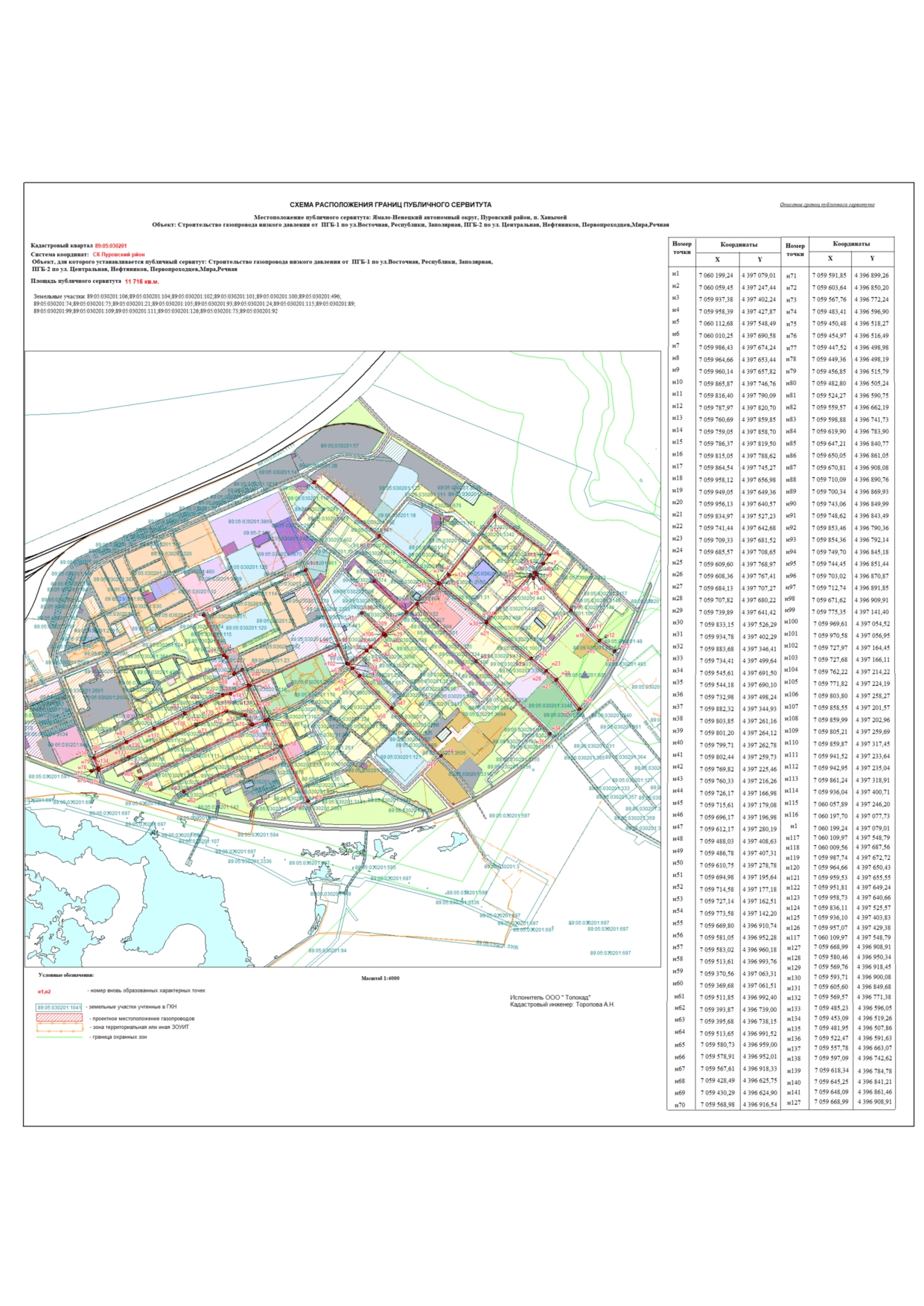 Текстовое описание местоположения границнаселенных пунктов, территориальных зон, особо охраняемых природных территорий, зон с особыми условиями использования территорийТекстовое описание местоположения границнаселенных пунктов, территориальных зон, особо охраняемых природных территорий, зон с особыми условиями использования территорийТекстовое описание местоположения границнаселенных пунктов, территориальных зон, особо охраняемых природных территорий, зон с особыми условиями использования территорийПрохождение границыПрохождение границыОписание прохождения границыот точкидо точкиОписание прохождения границы12312по землям общего пользования23по землям общего пользования34по землям общего пользования45по землям общего пользования56по землям общего пользования67по землям общего пользования78по землям общего пользования89по землям общего пользования910по землям общего пользования1011по землям общего пользования1112по землям общего пользования1213по землям общего пользования1314по землям общего пользования1415по землям общего пользования1516по землям общего пользования1617по землям общего пользования1718по землям общего пользования1819по землям общего пользования1920по землям общего пользования2021по землям общего пользования2122по землям общего пользования2223по землям общего пользования2324по землям общего пользования2425по землям общего пользования2526по землям общего пользования2627по землям общего пользования2728по землям общего пользования2829по землям общего пользования2930по землям общего пользования3031по землям общего пользования3132по землям общего пользования3233по землям общего пользования3334по землям общего пользования3435по землям общего пользования3536по землям общего пользования3637по землям общего пользованияТекстовое описание местоположения границнаселенных пунктов, территориальных зон, особо охраняемых природных территорий, зон с особыми условиями использования территорийТекстовое описание местоположения границнаселенных пунктов, территориальных зон, особо охраняемых природных территорий, зон с особыми условиями использования территорийТекстовое описание местоположения границнаселенных пунктов, территориальных зон, особо охраняемых природных территорий, зон с особыми условиями использования территорийПрохождение границыПрохождение границыОписание прохождения границыот точкидо точкиОписание прохождения границы1233738по землям общего пользования3839по землям общего пользования3940по землям общего пользования4041по землям общего пользования4142по землям общего пользования4243по землям общего пользования4344по землям общего пользования4445по землям общего пользования4546по землям общего пользования4647по землям общего пользования4748по землям общего пользования4849по землям общего пользования4950по землям общего пользования5051по землям общего пользования5152по землям общего пользования5253по землям общего пользования5354по землям общего пользования5455по землям общего пользования5556по землям общего пользования5657по землям общего пользования5758по землям общего пользования5859по землям общего пользования5960по землям общего пользования6061по землям общего пользования6162по землям общего пользования6263по землям общего пользования6364по землям общего пользования6465по землям общего пользования6566по землям общего пользования6667по землям общего пользования6768по землям общего пользования6869по землям общего пользования6970по землям общего пользования7071по землям общего пользования7172по землям общего пользования7273по землям общего пользованияТекстовое описание местоположения границнаселенных пунктов, территориальных зон, особо охраняемых природных территорий, зон с особыми условиями использования территорийТекстовое описание местоположения границнаселенных пунктов, территориальных зон, особо охраняемых природных территорий, зон с особыми условиями использования территорийТекстовое описание местоположения границнаселенных пунктов, территориальных зон, особо охраняемых природных территорий, зон с особыми условиями использования территорийПрохождение границыПрохождение границыОписание прохождения границыот точкидо точкиОписание прохождения границы1237374по землям общего пользования7475по землям общего пользования7576по землям общего пользования7677по землям общего пользования7778по землям общего пользования7879по землям общего пользования7980по землям общего пользования8081по землям общего пользования8182по землям общего пользования8283по землям общего пользования8384по землям общего пользования8485по землям общего пользования8586по землям общего пользования8687по землям общего пользования8788по землям общего пользования8889по землям общего пользования8990по землям общего пользования9091по землям общего пользования9192по землям общего пользования9293по землям общего пользования9394по землям общего пользования9495по землям общего пользования9596по землям общего пользования9697по землям общего пользования9798по землям общего пользования9899по землям общего пользования99100по землям общего пользования100101по землям общего пользования101102по землям общего пользования102103по землям общего пользования103104по землям общего пользования104105по землям общего пользования105106по землям общего пользования106107по землям общего пользования107108по землям общего пользования108109по землям общего пользованияТекстовое описание местоположения границнаселенных пунктов, территориальных зон, особо охраняемых природных территорий, зон с особыми условиями использования территорийТекстовое описание местоположения границнаселенных пунктов, территориальных зон, особо охраняемых природных территорий, зон с особыми условиями использования территорийТекстовое описание местоположения границнаселенных пунктов, территориальных зон, особо охраняемых природных территорий, зон с особыми условиями использования территорийПрохождение границыПрохождение границыОписание прохождения границыот точкидо точкиОписание прохождения границы123109110по землям общего пользования110111по землям общего пользования111112по землям общего пользования112113по землям общего пользования113114по землям общего пользования114115по землям общего пользования115116по землям общего пользования1161по землям общего пользования117118по землям общего пользования118119по землям общего пользования119120по землям общего пользования120121по землям общего пользования121122по землям общего пользования122123по землям общего пользования123124по землям общего пользования124125по землям общего пользования125126по землям общего пользования126117по землям общего пользования127128по землям общего пользования128129по землям общего пользования129130по землям общего пользования130131по землям общего пользования131132по землям общего пользования132133по землям общего пользования133134по землям общего пользования134135по землям общего пользования135136по землям общего пользования136137по землям общего пользования137138по землям общего пользования138139по землям общего пользования139140по землям общего пользования140141по землям общего пользования141142по землям общего пользования142127по землям общего пользования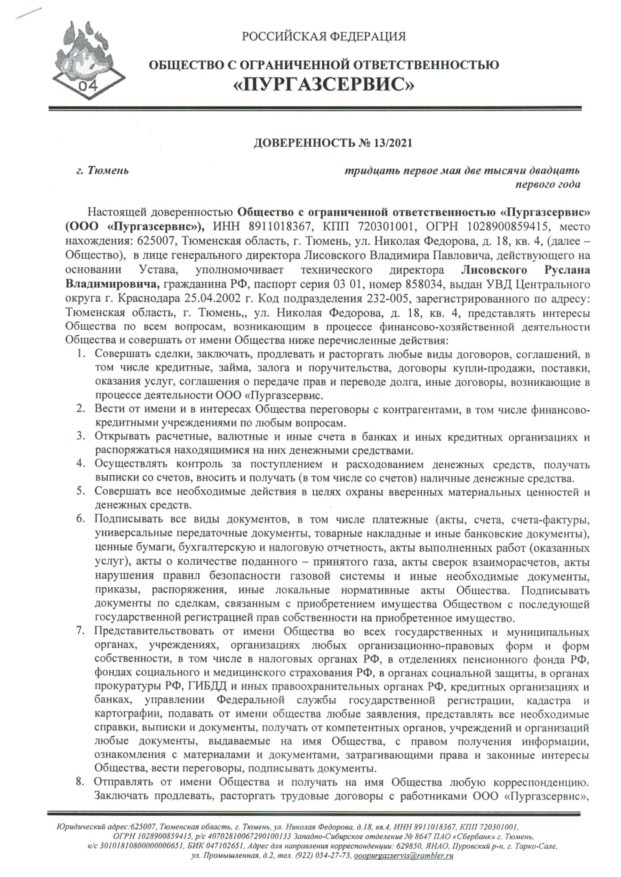 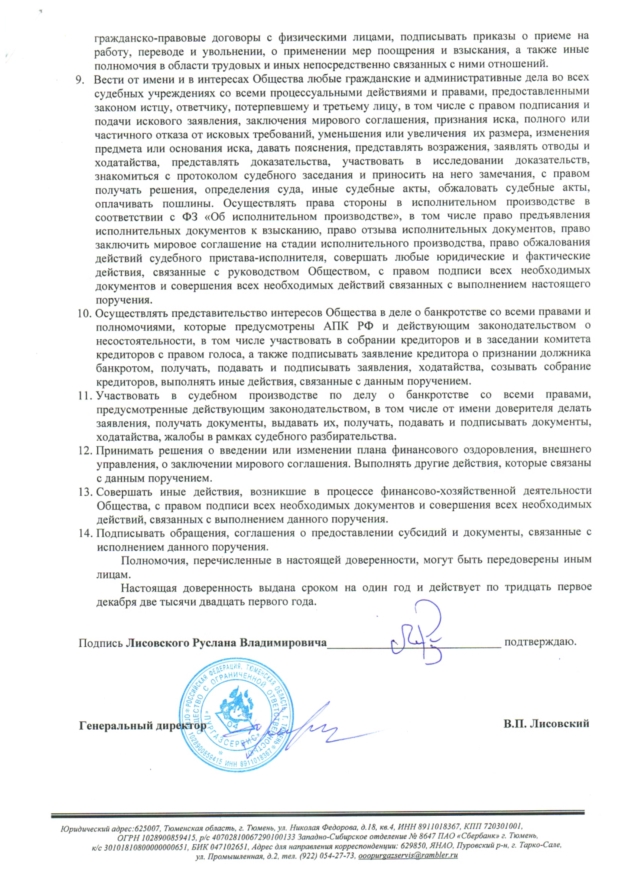 